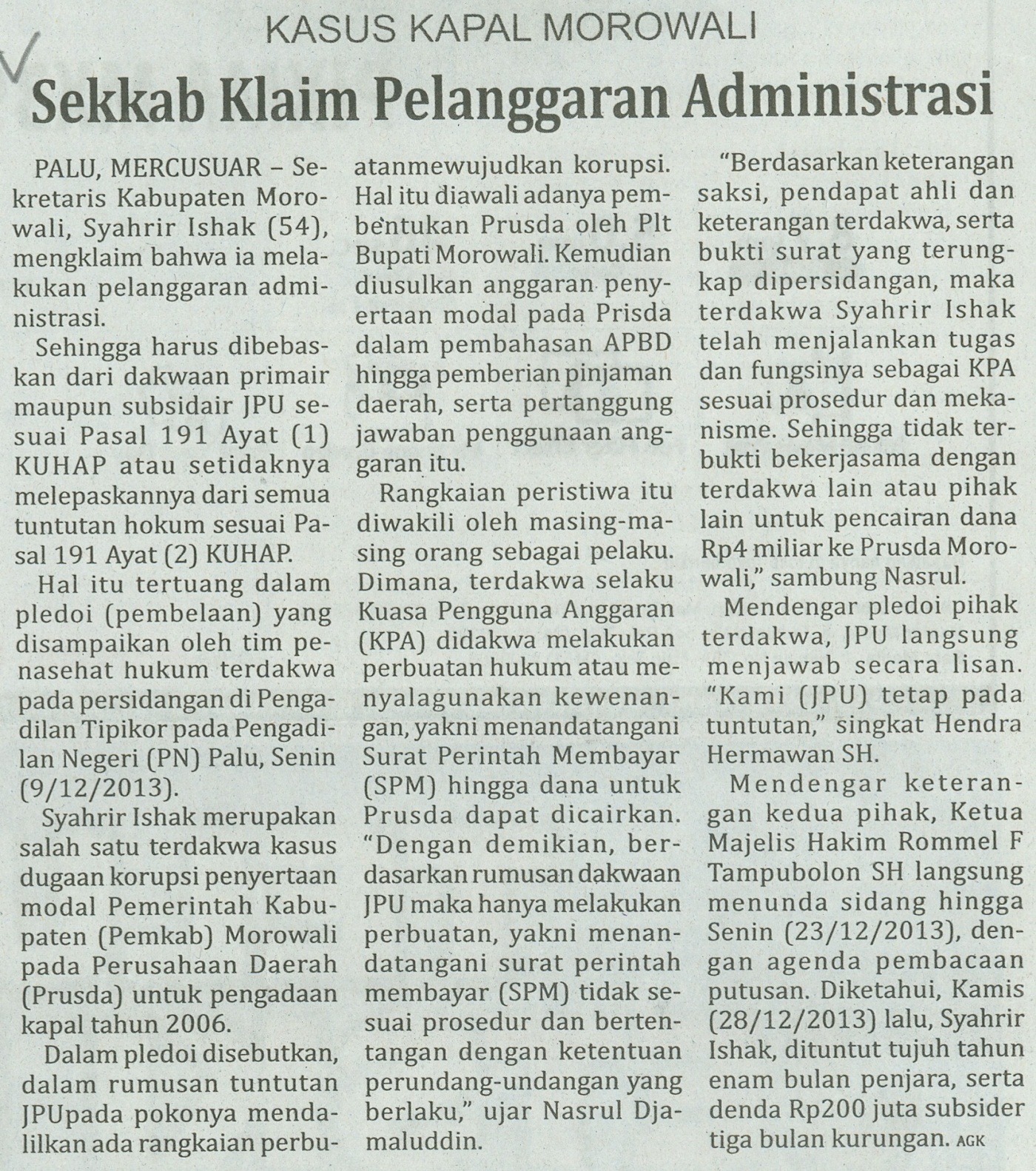 Harian    	:MercusuarKasubaudSulteng IHari, tanggal:Selasa , 10 Desember 2013KasubaudSulteng IKeterangan:Hal. 6 Kolom 10-12KasubaudSulteng IEntitas:Kota PaluKasubaudSulteng I